АДМИНИСТРАЦИЯ  ГОРОДСКОГО ПОСЕЛЕНИЯ ЛЯНТОРСургутского районаХанты-Мансийского автономного округа-ЮгрыПОСТАНОВЛЕНИЕ«13» февраля 2017 года                                                                                           № 202                                               г. ЛянторОб утверждении проекта планировкии проекта межевания территориилинейного объекта «РеконструкцияВЛ-35 кВ «Югра – 1, 2», «Кольцевая – 1, 2»города Лянтор»В целях обеспечения градостроительного развития территории городского поселения Лянтор, в соответствии с Градостроительным кодексом Российской Федерации, законодательством Ханты-Мансийского автономного округа-Югры, руководствуясь Уставом городского поселения Лянтор, учитывая результаты публичных слушаний по проекту планировки и проекту межевания территории линейного объекта «Реконструкция ВЛ-35 кВ «Югра – 1, 2», «Кольцевая – 1, 2» города Лянтор»:Утвердить проект планировки и проект межевания территории линейного объекта «Реконструкция ВЛ-35 кВ «Югра – 1, 2», «Кольцевая – 1, 2» города Лянтор»:Отделу архитектуры и градостроительства управления градостроительства, имущественных и земельных отношений в течение семи дней направить копию настоящего постановления и материалы проекта планировки и проекта межевания в Комитет архитектуры и градостроительства администрации Сургутского района для размещения в информационной системе обеспечения градостроительной деятельности (ИСОГД).Настоящее постановление подлежит опубликованию в газете «Лянторская газета», размещению на официальном сайте Администрации городского поселения Лянтор в течение семи дней со дня его подписания и вступает в силу после его официального опубликования.Контроль за выполнением постановления возложить на начальника управления градостроительства, имущественных и земельных отношений
С. Г. Абдурагимова.Глава города	       С. А. МахиняПриложение 1 к постановлениюАдминистрации городскогопоселения Лянторот «13» февраля 2017 года № 2021. ПОЛОЖЕНИЯ О РАЗМЕЩЕНИИ ЛИНЕЙНОГО ОБЪЕКТА, А ТАКЖЕ О ХАРАКТЕРИСТИКАХ РАЗВИТИЯ ТЕРРИТОРИИ И ЭТАПАХ СТРОИТЕЛЬСТВА.ОСНОВНАЯ ЧАСТЬ.1.1. ВВЕДЕНИЕПодготовка проектов планировки территории осуществляется для выделения элементов планировочной структуры, установления границ территорий общего пользования, границ зон планируемого размещения объектов капитального строительства, определения характеристик и очередности планируемого развития территории.Документация по планировке территории – «Проект планировки и проект межевания территории линейного объекта: «Реконструкция ВЛ 35 кВ «Югра-1,2», «Кольцевая – 1.2» города Лянтор» разработана согласно требованиям действующих законодательных актов и нормативных документов:- Постановления Администрации городского поселения Лянтор от 24.08.2016 № 745 «О подготовке проекта планировки и проекта межевания территории линейного объекта: «Реконструкция ВЛ35 кВ «Югра-1,2», «Кольцевая – 1.2» города Лянтор»;- Генерального плана города Лянтор, утвержденного Решением Совета Депутатов городского поселения Лянтор от 04.04.2011 №150;- Правил землепользования и застройки городского поселения Лянтор, утвержденным Решением Совета депутатов городского поселения Лянтор от 29.08.2013 № 320 (с изменениями от 29.05.2014 № 53, от 26.06.2014 № 62, от 29.08.2014 № 67 от 29.01.2015 № 107);- Решения Совета депутатов городского поселения Лянтор от 29.03.2016 № 184 «Об утверждении местных нормативов градостроительного проектирования городского поселения Лянтор»;- Проекта планировки территории города Лянтор, утвержденного Постановлением Администрации городского поселения Лянтор от 16.06.2011 № 339;- Градостроительного кодекса РФ;- СНиП 2.07.01-89 «Градостроительство. Планировка и застройка городских и сельских поселений»;- СанПиН 2.2.1/2.1.1.1200-03 «Санитарно-эпидемиологические правила и нормативы»;- Постановления Правительства РФ от 24.02.2009 № 160 (ред. от 26.08.2013) «О порядке установления охранных зон объектов электросетевого хозяйства и особых условиях использования земельных участков, расположенных в границах таких зон» (вместе с Правилами установления охранных зон объектов электросетевого хозяйства и особых условий использования земельных участков, расположенных в границах таких зон»);- Постановления Правительства ХМАО - Югры от 29.12.2014 № 534-п "Об утверждении региональных нормативов градостроительного проектирования Ханты-Мансийского автономного округа - Югры".Характеристика планируемого развития территории.Генеральным планом города Лянтор для надежного электроснабжения потребителей городского поселения Лянтор и покрытия перспективного энерго-дефицита предусмотрено строительство кабельной трассы от ПС-110/35/10кВ «Городская» до ПС 35/10 кВ № 116 (закольцовка) и подстанции «Городская» 110/35/10 кВ с двумя трансформаторами мощностью по 40 МВА, а также реконструкции существующих сетей электроснабжения, что позволит разгрузить ПС № 23 и ПС № 116.Проектируемый объект является объектом капитального строительства местного значения. Документация по планировке территории линейного объекта: «Реконструкция ВЛ 35 кВ «Югра-1,2», «Кольцевая – 1.2» города Лянтор», подготовлена на основании утвержденного документа территориального планирования - генерального плана города Лянтор.Характеристика проектируемого линейного объекта.Подготовка проекта планировки осуществляется в целях определения границ зон планируемого размещения линейного объекта: «Реконструкция ВЛ 35 кВ «Югра-1,2», «Кольцевая – 1.2» города Лянтор». Трасса объекта расположена в районе улиц Озерной и Объездной, возле подстанции «Вынга».Проектом предусмотрено: строительство двух двухцепных ВЛ 35 кВ: от концевой опоры №53 ВЛ 35 кВ Югра-1, 2 (возле ПС 35/10 кВ №116) с врезкой в существующую ВЛ 35 кВ, от опоры №2 ВЛ 35 кВ Кольцевая-1, 2 с врезкой в существующую ВЛ 35 кВ и реконструкция ВЛ 10 кВ – двухцепной, предназначенной для передачи электроэнергии от ПС 35/10кВ №116 до источников электроснабжения промышленной и городской нагрузки для потребителей I и II категории надежности электроснабжения.Напряжение питающей высоковольтной сети принято по напряжению источника питания - 35 кВ. Категория электроснабжения - 1. Для потребителей I категории по надежности электроснабжения предусмотрено питание по двум, взаиморезервирующим воздушным линиям электропередачи 35 кВ.ВЛ-10 кВ ф.116-09, 116-04Протяженность ВЛ-10(35) кВ двухцепной - 0,105 км.Протяженность ВЛ-10 кВ одноцепной - 0,165 км.Протяженность КЛ-10 кВ - 0,050 км.ВЛ-10 кВ ф.116-19, 116-14Протяженность ВЛ-10(35) кВ двухцепной - 0,164 км.Протяженность ВЛ-10 кВ одноцепной - 0,076 км.Опоры ВЛ-35 кВ Кольцевая-1,2Протяженность ВЛ-35 кВ общая - 6,485 км (существующая – 5,758 км, проектируемая – 0,727 км).Опоры ВЛ-35 кВ Югра-1,2Протяженность ВЛ-35 кВ общая - 11,294 км (существующая – 10,803 км, проектируемая – 0,491 км).В соответствии с Федеральным законом от 30.12.2009 № 384-ФЗ "Технический регламент о безопасности зданий и сооружений" объект идентифицируется по следующим признакам:- назначение – линейный объект;- принадлежность к объектам транспортной инфраструктуры и к другим объектам, функционально-технологические особенности которых влияют на их безопасность – не принадлежит;- возможность опасных природных процессов и явлений и техногенных воздействий на территории, на которой будут осуществляться строительство, реконструкция и эксплуатация здания или сооружения – отсутствует;- принадлежность к опасным производственным объектам – не относится к опасным производственным объектам;- пожарная и взрывопожарная опасность – категория по взрывопожарной опасности ДН (пониженная пожароопасность);- наличие помещений с постоянным пребыванием людей – нет;- уровень ответственности – нормальный.1.1.3. Нормы земельного отвода и зоны с особыми условиями использования территорииНормы отвода земельных участков определены с учетом требований Постановления Правительства от 11.08.2003 № 486 «Правила определения размеров земельных участков для размещения воздушных линий электропередачи и опор линий связи, обслуживающих электрические сети». Ширина полос отвода от оси в каждую сторону:- для воздушных линий ВЛ - 35 кВ и ВЛ10(35) кВ - 11 м;- для воздушных линий ВЛ - 10 кВ - 8 м;- для КЛ - 10 кВ - 5,2 м.Охранные зоны определены в соответствии с порядком установления охранных зон объектов электросетевого хозяйства и особых условиях использования земельных участков, расположенных в границах таких зон, утвержденным постановлением Правительства РФ от 24.02.2009 № 160 по обе стороны линии электропередачи:- для воздушных линий ВЛ - 35 кВ и ВЛ10(35) кВ - 15 м;- для воздушных линий ВЛ - 10 кВ - 10 м;- для КЛ - 10 кВ - 1 м от оси по обе стороны.1.1.4. Этапы строительстваПри прокладке коммуникаций по благоустроенным территориям должны предусматриваться мероприятия по качественному восстановлению благоустройства в первоначальном объеме, в том числе и озеленению, которые должны быть согласованы с владельцами этих территорий и осуществлены за счет застройщика до ввода в эксплуатацию данного объекта.Производство земляных работ, связанных с прокладкой инженерных сетей на территории городского поселения Лянтор, выполняется в соответствии с утвержденной проектной документацией, нормативно-правовыми актами органов местного самоуправления городского поселения, регулирующих благоустройство и озеленение на территории поселения.Последовательность строительства объекта предполагает:- разметку трассы на местности;- установку опор с заранее установленной на базе арматурой и местами для установки РЛНД;- раскатывание проводов вдоль трассы;- подвеску проводов на опоры;- устройство ответвлений к потребителям электроэнергии с установкой РЛНД;- электротехнические испытания трассы и ответвлений.1.1.5. Характеристики развития систем инженерно-технического обеспечения территорииИнженерно-техническое обеспечение прилегающих территорий обеспечивается существующими и перспективными инженерными сетями, и сооружениями.1.1.6. Характеристики развития системы транспортного обслуживания территорииТранспортная схема проектируемой территории выполнена согласно решениям генерального плана города Лянтор Сургутского района.1.1.7. Вертикальная планировка и инженерная подготовка территорииТрасса проходит по естественному рельефу местности. Планировочной организации земельного участка по трассе проектной документацией не предусматривается. Инженерная подготовка проектируемой трассы заключается в вырубке просеки, корчевке пней, очистке территории от вырубленного леса, кустарника, пней, рекультивации нарушенной земли. 
Приложение 2
к постановлению Администрации
городского поселения Лянтор
от «13» февраля 2017 года № 202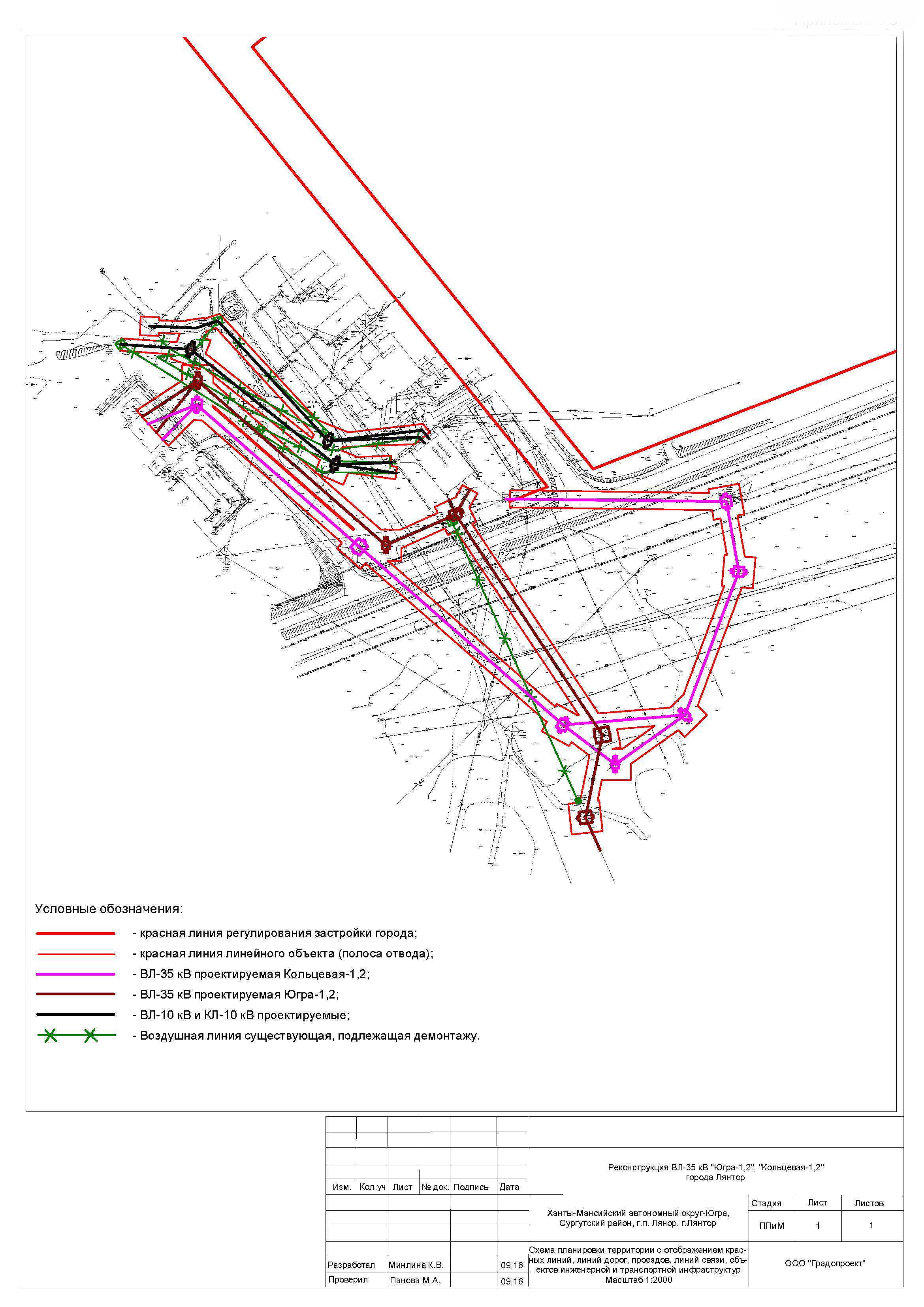 Приложение 3
к постановлению Администрации
городского поселения Лянтор
от «13» февраля 2017 года № 202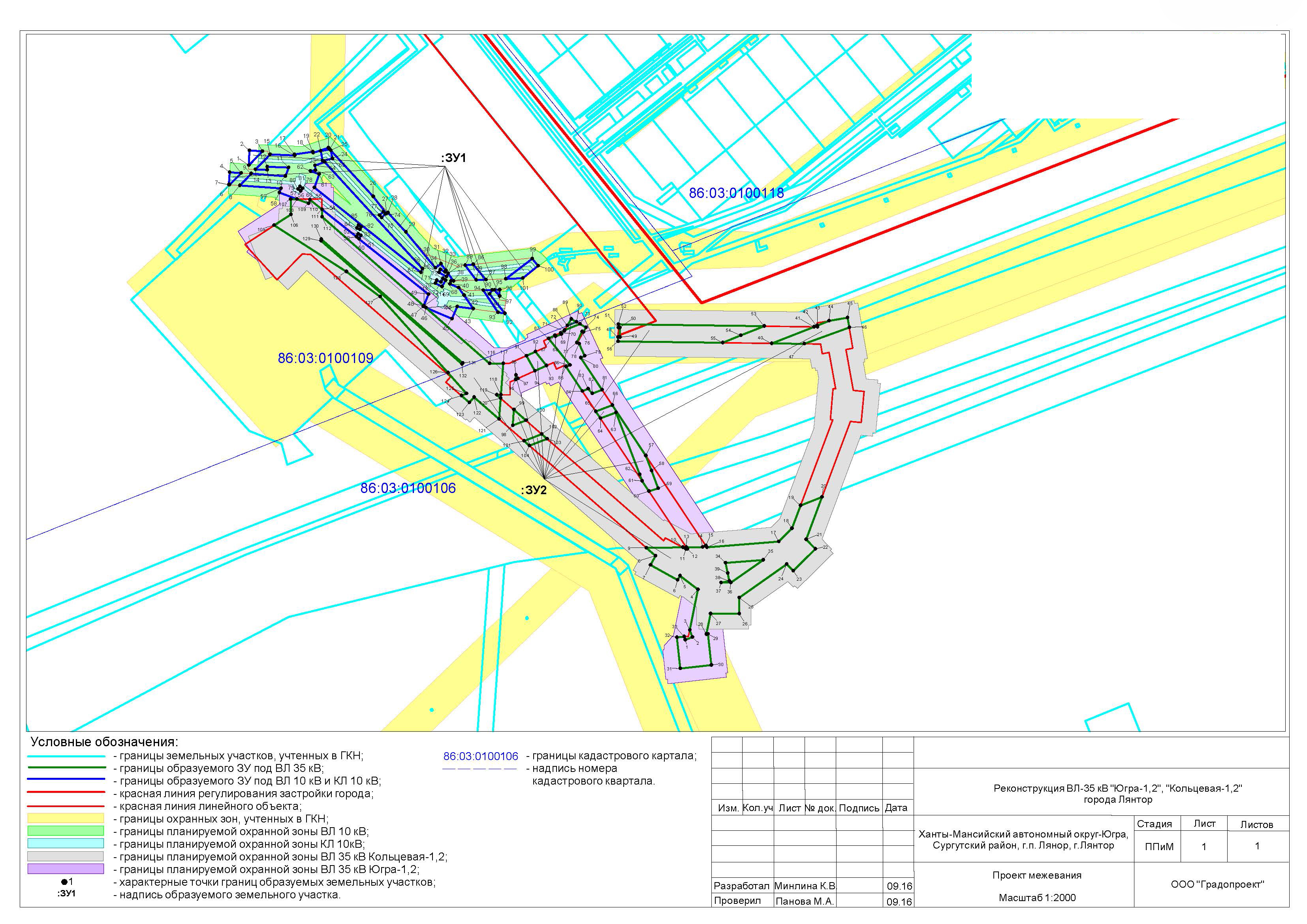 №
п/пНаименованиеКол-во страниц№ приложения1.Положения о размещении линейного объекта, а также о характеристиках развития территории и этапах строительства.Основная часть.412.Проект планировки линейного объекта.Схема планировки территории с отображением красных линий, линий дорог, проездов, линий связи, объектов инженерной и транспортной инфраструктур.М 1:2000123.Проект межевания линейного объекта.М 1:200013